Complétez le Bulletin de demande- déposez-le sur File Sender accompagné de votre carte CAESUG (en cours de validité)- une fois le dossier déposé sur File Sender, envoyez à johan.guilhot@neel.cnrs.fr le lien de téléchargement généré par File Sender- A réception de votre dossier complet, nous fixerons un rendez-vous pour que vous puissiez récupérer le matériel.NOM et prénom de l’ouvrant-droit :	Adresse professionnelle (complète) : 	Tentes de randonnée (faites votre choix)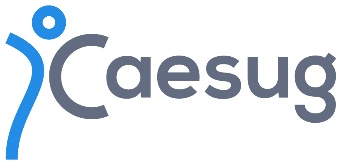 LOCATION DE TOILES DE TENTESSaison 2024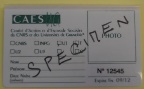   Carte obligatoireTéléphone :	E-mail : 	Employeur : □ CNRS   □ UGA   □ G-INP   □ Autre, précisez : …………..……………………………………………………………….
DATES DE LA LOCATION : du	  au 	PRIX TOTAL : ………………………€ (Prix de location week-end/semaine/mois x nombre de tentes)Tentes de camping à louer (faites votre choix) :Téléphone :	E-mail : 	Employeur : □ CNRS   □ UGA   □ G-INP   □ Autre, précisez : …………..……………………………………………………………….
DATES DE LA LOCATION : du	  au 	PRIX TOTAL : ………………………€ (Prix de location week-end/semaine/mois x nombre de tentes)Tentes de camping à louer (faites votre choix) :Téléphone :	E-mail : 	Employeur : □ CNRS   □ UGA   □ G-INP   □ Autre, précisez : …………..……………………………………………………………….
DATES DE LA LOCATION : du	  au 	PRIX TOTAL : ………………………€ (Prix de location week-end/semaine/mois x nombre de tentes)Tentes de camping à louer (faites votre choix) :Téléphone :	E-mail : 	Employeur : □ CNRS   □ UGA   □ G-INP   □ Autre, précisez : …………..……………………………………………………………….
DATES DE LA LOCATION : du	  au 	PRIX TOTAL : ………………………€ (Prix de location week-end/semaine/mois x nombre de tentes)Tentes de camping à louer (faites votre choix) :Téléphone :	E-mail : 	Employeur : □ CNRS   □ UGA   □ G-INP   □ Autre, précisez : …………..……………………………………………………………….
DATES DE LA LOCATION : du	  au 	PRIX TOTAL : ………………………€ (Prix de location week-end/semaine/mois x nombre de tentes)Tentes de camping à louer (faites votre choix) :Téléphone :	E-mail : 	Employeur : □ CNRS   □ UGA   □ G-INP   □ Autre, précisez : …………..……………………………………………………………….
DATES DE LA LOCATION : du	  au 	PRIX TOTAL : ………………………€ (Prix de location week-end/semaine/mois x nombre de tentes)Tentes de camping à louer (faites votre choix) :Téléphone :	E-mail : 	Employeur : □ CNRS   □ UGA   □ G-INP   □ Autre, précisez : …………..……………………………………………………………….
DATES DE LA LOCATION : du	  au 	PRIX TOTAL : ………………………€ (Prix de location week-end/semaine/mois x nombre de tentes)Tentes de camping à louer (faites votre choix) :Téléphone :	E-mail : 	Employeur : □ CNRS   □ UGA   □ G-INP   □ Autre, précisez : …………..……………………………………………………………….
DATES DE LA LOCATION : du	  au 	PRIX TOTAL : ………………………€ (Prix de location week-end/semaine/mois x nombre de tentes)Tentes de camping à louer (faites votre choix) :Type de tentesPoidsimageNombre de placePrix de la location (à entourer)Prix de la location (à entourer)Prix de la location (à entourer)Nombre de tentes        (à remplir)Type de tentesPoidsimageNombre de placeWeek-EndSemaineMoisNombre de tentes        (à remplir)Tente EARTH 6 poly40kg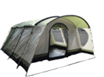 612€25€55€Tente PORT CROS 623kg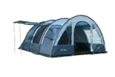 612€25€55€Tente EARTH 5 poly22kg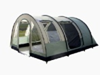 510€21€51€Tente PORT CROS 518kg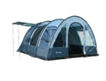 510€21€51€Tente OCEAN/OLERON 414kg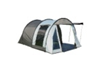 48€13€29€Tente SAHARA38Kg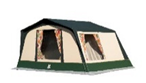 410€17€46€Tente Quechua 2 secondes illumin fresh air XL5Kg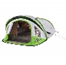 38€10€28€Tente 2 seconds Easy fresh&black4.9 kg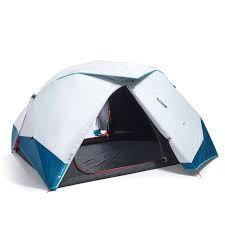 28€10€28€Type de tentesPoidsimageNombre de placePrix de la location (à entourer)Prix de la location (à entourer)Prix de la location (à entourer)Nombre de tentes (à remplir)Type de tentesPoidsimageNombre de placeWeek-EndSemaineMoisNombre de tentes (à remplir)CAMP MINIMA 2 SL1,5Kg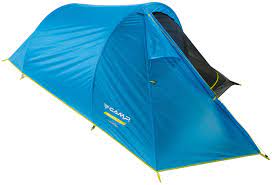 28€12€30€CAMP MINIMA 3 SL2,1Kg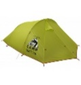 38€12€30€HUSKY BRET 3Kg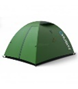 28€12€30€HUSKY BUSTER 2-34Kg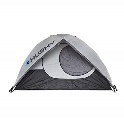 2 - 38€12€30€HUSKY BRIGHT 43,6Kg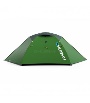 48€14€32€HUSKY BARON 44,6Kg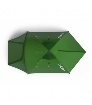 48€14€32€